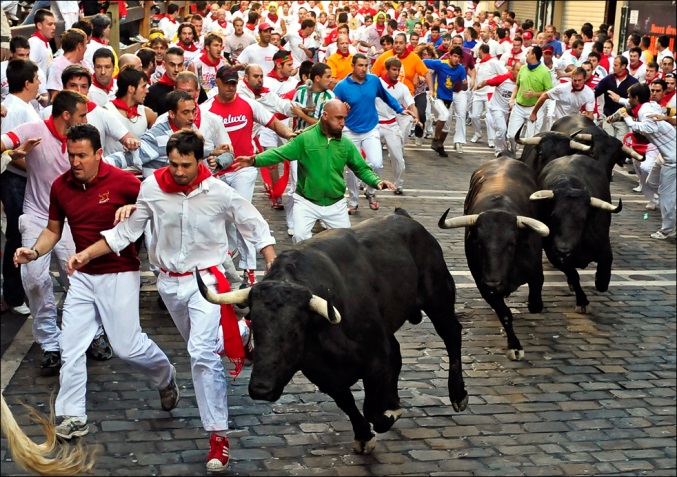 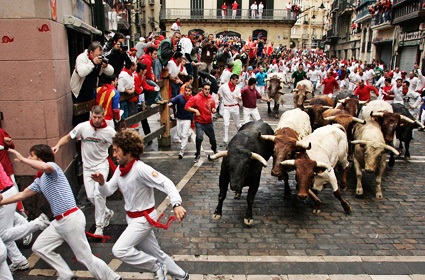 Running of the bulls in Pamplona, Spain